    School Biology Teacher of the Year Award        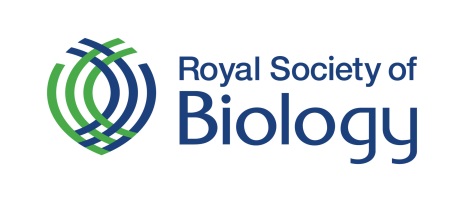 School Biology Teacher of the Year Award (11-18 category)Nomination FormPlease use this form to identify the candidate’s contribution to teaching and learning, ensuring that you address all judging criteria as these will be used to shortlist candidates for the second round. Completed forms should be submitted by email to Dr Amanda Hardy amanda.hardy@rsb.org.uk by Friday 23rd December 2016.Notes:The judges are looking for evidence of the following qualities and knowledge:Outstanding and inspirational teaching of Biology Clear evidence of value added to pupil learningThe use of imaginative and innovative teaching methods and pedagogyGood behaviour and classroom management skillsDeep and wide knowledge of Biological principlesA clear enthusiasm for BiologyEvidence of the contribution made by the teacher to the development of science throughout the school Influencing the teaching and learning of Biology beyond their own institution in other schools or educational settingsExamples of INSET and mentoring offered to colleaguesLeadership within the development of Science teachingEvidence of inspiring pupils beyond the classroom by supporting high quality extra-curricular learning opportunities in and outside of the classroom settingThere is a word limit for each section (given in brackets) please do not exceed the word limit. 1. Personal details of the nomineeFull Name and title:
Home Address:Postcode:
Home Telelephone Number:Mobile Telelephone Number:
E-mail:Job Title:
Number of years in teaching in total:Date of appointment in current post: 
Name of School:
School Address:Postcode:
School Telelephone Number:School web address:
Number on School Roll:
Age Range of Pupils:Please note: This award is open to all biology teachers whether or not they are current members of the Royal Society of Biology.2. Details of Head Teacher (or Chair of Governors if the Head Teacher is nominated) Name:Job Title: Head Teacher / Chair of Governing Body (please delete as appropriate) 
Address:Postcode:
Telelephone number:Mobile Telelephone Number:
E-mail:3. Details of ProposerName of Proposer:
Position:
Address:Post Code:
Telelephone number:
E-mail:4. Supporting Statement - clearly explain how the teacher meets each of the judging criteria.a. Outstanding and inspirational teaching of Biology, good behaviour and classroom management skills and clear evidence of value added to pupil learning. (200 words)b. The use of imaginative and innovative teaching methods and pedagogy, a deep and wide knowledge of Biological principles with a clear enthusiasm for Biology. (300 words)c. Evidence of the contribution made by the teacher to the development of science throughout the school Influencing the teaching and learning of Biology beyond their own institution in other schools or educational settingsExamples of INSET and mentoring offered to colleaguesLeadership within the development of Science teaching (250 words)d. Evidence of inspiring pupils beyond the classroom by supporting high quality extra-curricular learning opportunities in and outside of the classroom setting (250 words)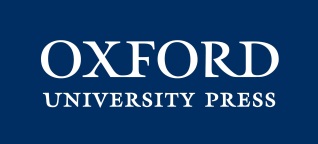 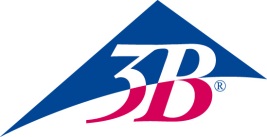 